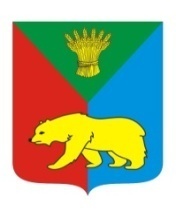 РОССИЙСКАЯ ФЕДЕРАЦИЯИРКУТСКАЯ ОБЛАСТЬ ИРКУТСКИЙ РАЙОНХОМУТОВСКОЕ МУНИЦИПАЛЬНОЕ ОБРАЗОВАНИЕАДМИНИСТРАЦИЯПОСТАНОВЛЕНИЕот 10.03.2016г.№54 о/дс.Хомутово О системе оповещения и информирования населения Хомутовского муниципального образованияВ соответствии с Федеральным законом от 12.02.1998 № 28-ФЗ «О гражданской обороне», Федеральным законом от 21.12.1994 № 68-ФЗ  «О защите населения и территорий от чрезвычайных ситуаций природного и техногенного характера», Федеральным законом от 06.10.2003 № 131-ФЗ «Об общих принципах организации местного самоуправления в Российской Федерации», ст. 6 Устава Хомутовского муниципального образования, в #M12293 0 972202955 1653804070 380402313 2612027796 13 2629698864 2822 24255 126402925целях организации своевременного и полного оповещения и информирования населения Хомутовского муниципального образования, об угрозе или возникновении чрезвычайных ситуаций, ПОСТАНОВЛЯЕТ:1. Утвердить Положение о системе оповещения и информирования населения Хомутовского муниципального образования  (Приложение).2. Ведущему специалисту по ГО и ЧС администрации Парфентьеву В.П. организовать обеспечение своевременного оповещения и информирования населения Хомутовского муниципального образования об угрозе возникновения или о возникновении чрезвычайных ситуаций. 3. Опубликовать настоящее постановление в установленном законом порядке.4. Контроль за исполнением настоящего постановления оставляю за собой. Исполняющий обязанности  Главы администрации        				                    	  В.Л. Шелепов                                                          Приложение   к Постановлению  администрации Хомутовского муниципального образования	№ _____ от «___ »_______20___ года          ПОЛОЖЕНИЕ о системе оповещения и информирования населения Хомутовского муниципального образования, об опасностях, возникающих при ведении военных действий или в следствие этих действий, а также об угрозе возникновения или  возникновении чрезвычайных ситуаций природного и техногенного характера    Общие положения1. Настоящее положение разработано в соответствии с федеральными законами от 12.02.1998 № 28-ФЗ «О гражданской обороне», от 21.12.1994 № 68-ФЗ «О защите населения и территорий от чрезвычайных ситуаций природного и техногенного характера»,  постановлением  Правительства Российской Федерации  от 10.12.2003 № 794 «О единой государственной системе предупреждения и ликвидации чрезвычайных ситуаций». 2. Положение определяет состав, задачи, структуру и механизм реализации мероприятий по оповещению и информированию населения об угрозе возникновения или о возникновении чрезвычайных ситуаций на территории Хомутовского муниципального образования, а также порядок совершенствования и поддержания в постоянной готовности к применению системы оповещения населения об опасностях, возникающих при ведении военных действий или в следствии этих действий.2.1. Для оповещения населения при угрозе или возникновении чрезвычайной ситуации на территории Хомутовского муниципального образования задействуются системы оповещения: блок речевого оповещения «Соната К-ЛД (установлен в здании администрации с. Хомутово ул. Кирова,7а), рупорные громкоговорители установлены по адресам: с. Хомутово ул. Кирова, 138 «а»;     с. Хомутово ул. Колхозная, 166; д. Куда ул. Ленина, 19. Локальные системы оповещения:  д. Поздняково ул. Кузьмихинская;  д. Талька  ул. Центральная;     п. Плишкино ул. Школьная.2.2. Задействуются локальные  системы оповещения - п. Горный (сирена, телефоны внутренней связи);  п. Плишкино  через исправительные колонии  № 51и № 4 ГУФСИН ФКУ ( система громкоговорителей, сирена, телефоны внутренней связи).3. Поддержание в постоянной готовности к использованию систем оповещения является составной частью комплекса мероприятий по гражданской обороне, проводимых администрацией Хомутовского муниципального образования на соответствующих территориях и организациями в пределах своих полномочий.Основные задачи систем оповещения. Основной задачей системы оповещения является обеспечение доведения сигналов оповещения и речевой информации от МКУ «Служба ГО и ЧС ИРМО»  и единой дежурной диспетчерской службы Иркутского района до:а) руководящего состава гражданской обороны муниципального звена;б) аварийно-спасательных служб и формирований, действующих на территории  Хомутовского муниципального образования;    в) подразделений Федеральной противопожарной службы МЧС России в Хомутовском населенном пункте (ПЧ 105);     г) населения  муниципального образования.Порядок использования систем оповещения и информирования1. Решение  по использованию систем оповещения принимается:системы оповещения муниципального образования – Главой  Хомутовского муниципального образования, председателем комиссии по чрезвычайным ситуациям и пожарной безопасности при администрации муниципального образования;локальных систем оповещения – руководящим составом учреждений, предприятий, организаций.2. Порядок использования систем оповещения, состав привлекаемых для оповещения и информирования населения сил и средств на муниципальном уровне согласовывается с администрацией Хомутовского муниципального образования.3. Речевая информация передается населению во временном режиме длительностью не более 5 минут. Возможно 2-3-кратное повторение передачи речевого сообщения. Допускается передача кратких нестандартных речевых сообщений способом прямой передачи или в магнитной записи непосредственно с рабочих мест оперативных дежурных служб органов управления по ГО и ЧС.Мероприятия по обеспечению готовности систем оповещения1. В целях поддержания в состоянии постоянной готовности к использованию систем оповещения населения специалист по ГО и ЧС администрации Хомутовского муниципального образования:- разрабатывает тексты  речевых сообщений для оповещения и информирования населения об угрозе или о возникновении чрезвычайных ситуаций,  и организовывает их запись на цифровые и иные носители.         2.  Для  поддержания в готовности систем оповещения периодически  проводятся проверки их работоспособности и эксплуатационно-техническое обслуживание,  соответствующими предприятиями, организациями (в соответствии  с  договором).Порядок финансирования систем оповещения1. Создание, совершенствование (реконструкция) и содержание систем оповещения осуществляется за счет средств местного бюджета и средств, предусмотренных государственной программой Иркутской области «Экономическое развитие и инновационная экономика на 2015-2020 годы», подпрограммой «Государственная политика в сфере экономического развития Иркутской области на 2015- 2020 годы» 